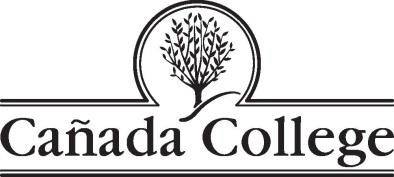 PLANNING AND BUDGETING COUNCIL MEETING AGENDAWednesday, December 5, 2018Building 2 - Room 10The Regular Meeting Begins at 1:40 p.m. and ends at 4:00 p.m. to allow time for PROGRAM REVIEW RESOURCE PRIORITIZATIONNext meeting: January, 2018.  This meeting will be to prioritize the program review resource requests.  The meeting will also be held from 1:40 – 4:00 p.m.AGENDA ITEMPRESENTERPROCESSTIMEPBC Regular MeetingPBC Regular MeetingWelcome and Introductions Approval of Minutes (including May 5, 2018 minutes)Hyla Lacefield and Jeanne Stalker PBC Co-ChairsAction10Guided Pathways BudgetChar Perlas, VPSSInformation 5ISER Quality Focus EssayAlicia Aguirre, Accreditation Co-ChairKaren Engel, Accreditation Co-Chair, ALOInformationAction55Program Review Resource Prioritization ProcessHyla Lacefield and Jeanne Stalker PBC Co-Chairs facilitate all-group processGroup Ranking Process (application of rubric)40Program Review Resource Review of Ranking ResultsHyla Lacefield and Jeanne Stalker PBC Co-Chairs facilitate an all-group discussionDiscussion of results from the ranking process40President’s UpdateDr. Jamillah Moore, PresidentInformation2.5Staffing UpdateMary Chries Concha ThiaInformation2.5Matters of Public InterestLast Training for Banner 9 is December 6!Information5ADJOURN